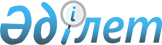 Степногорск қалалық мәслихатының 2021 жылғы 24 желтоқсандағы № 7С-11/10 "2022-2024 жылдарға арналған кенттердің, ауылдардың және ауылдық округтің бюджеттері туралы" шешіміне өзгерістер енгізу туралыАқмола облысы Степногорск қалалық мәслихатының 2022 жылғы 30 наурыздағы № 7С-12/5 шешімі
      Степногорск қалалық мәслихаты ШЕШТІ:
      1. Степногорск қалалық мәслихатының "2022-2024 жылдарға арналған кенттердің, ауылдардың және ауылдық округтің бюджеттері туралы" 2021 жылғы 24 желтоқсандағы № 7С-11/10 шешіміне келесі өзгерістер енгізілсін:
      1-тармақ жаңа редакцияда жазылсын:
      "1. 2022-2024 жылдарға арналған Ақсу кентінің бюджеті тиісінше 1, 2, 3-қосымшаларға сәйкес, соның ішінде 2022 жылға келесі көлемдерде бекітілсін:
      1) кірістер – 101 187 мың теңге, соның ішінде:
      салықтық түсімдер – 9 435 мың теңге;
      салықтық емес түсімдер – 30 мың теңге;
      негізгі капиталды сатудан түсетін түсімдер – 0 мың теңге;
      трансферттердің түсімдері – 91 722 мың теңге;
      2) шығындар – 102 270,6 мың теңге;
      3) қаржы активтерімен операциялар бойынша сальдо – 0 мың теңге, соның ішінде:
      қаржы активтерін сатып алу – 0 мың теңге;
      4) бюджет тапшылығы (профициті) – - 1 083,6 мың теңге;
      5) бюджет тапшылығын қаржыландыру (профицитін пайдалану) – 1 083,6 мың теңге.";
      3-тармақ жаңа редакцияда жазылсын:
      "3. 2022-2024 жылдарға арналған Бестөбе кентінің бюджеті тиісінше 4, 5, 6-қосымшаларға сәйкес, соның ішінде 2022 жылға келесі көлемдерде бекітілсін:
      1) кірістер – 111 984 мың теңге, соның ішінде:
      салықтық түсімдер – 25 360 мың теңге;
      салықтық емес түсімдер – 0 мың теңге;
      негізгі капиталды сатудан түсетін түсімдер – 0 мың теңге;
      трансферттердің түсімдері – 86 624 мың теңге;
      2) шығындар – 112 879,2 мың теңге;
      3) қаржы активтерімен операциялар бойынша сальдо – 0 мың теңге, соның ішінде:
      қаржы активтерін сатып алу – 0 мың теңге;
      4) бюджет тапшылығы (профициті) – - 895,2 мың теңге;
      5) бюджет тапшылығын қаржыландыру (профицитін пайдалану) – 895,2 мың теңге.";
      5-тармақ жаңа редакцияда жазылсын:
      "5. 2022-2024 жылдарға арналған Заводской кентінің бюджеті тиісінше 7, 8, 9-қосымшаларға сәйкес, соның ішінде 2022 жылға келесі көлемдерде бекітілсін:
      1) кірістер – 88 330,4 мың теңге, соның ішінде:
      салықтық түсімдер – 10 217 мың теңге;
      салықтық емес түсімдер – 749 мың теңге;
      негізгі капиталды сатудан түсетін түсімдер – 0 мың теңге;
      трансферттердің түсімдері – 77 364,4 мың теңге;
      2) шығындар – 90 983,3 мың теңге;
      3) қаржы активтерімен операциялар бойынша сальдо – 0 мың теңге, соның ішінде:
      қаржы активтерін сатып алу – 0 мың теңге;
      4) бюджет тапшылығы (профициті) – - 2 652,9 мың теңге;
      5) бюджет тапшылығын қаржыландыру (профицитін пайдалану) – 2 652,9 мың теңге.";
      7-тармақ жаңа редакцияда жазылсын:
      "7. 2022-2024 жылдарға арналған Шаңтөбе кентінің бюджеті тиісінше 10, 11, 12-қосымшаларға сәйкес, соның ішінде 2022 жылға келесі көлемдерде бекітілсін:
      1) кірістер – 65 564 мың теңге, соның ішінде:
      салықтық түсімдер – 5 919 мың теңге;
      салықтық емес түсімдер – 777 мың теңге;
      негізгі капиталды сатудан түсетін түсімдер – 0 мың теңге;
      трансферттердің түсімдері – 58 868 мың теңге;
      2) шығындар – 66 018,1 мың теңге;
      3) қаржы активтерімен операциялар бойынша сальдо – 0 мың теңге, соның ішінде:
      қаржы активтерін сатып алу – 0 мың теңге;
      4) бюджет тапшылығы (профициті) – - 454,1 мың теңге;
      5) бюджет тапшылығын қаржыландыру (профицитін пайдалану) – 454,1 мың теңге.";
      9-тармақ жаңа редакцияда жазылсын:
      "9. 2022-2024 жылдарға арналған Қарабұлақ ауылының бюджеті тиісінше 13, 14, 15-қосымшаларға сәйкес, соның ішінде 2022 жылға келесі көлемдерде бекітілсін:
      1) кірістер – 111 967,8 мың теңге, соның ішінде:
      салықтық түсімдер – 1 545 мың теңге;
      салықтық емес түсімдер – 120 мың теңге;
      негізгі капиталды сатудан түсетін түсімдер – 0 мың теңге;
      трансферттердің түсімдері – 110 302,8 мың теңге;
      2) шығындар – 112 493,3 мың теңге;
      3) қаржы активтерімен операциялар бойынша сальдо – 0 мың теңге, соның ішінде:
      қаржы активтерін сатып алу – 0 мың теңге;
      4) бюджет тапшылығы (профициті) – - 525,5 мың теңге;
      5) бюджет тапшылығын қаржыландыру (профицитін пайдалану) – 525,5 мың теңге.";
      11-тармақ жаңа редакцияда жазылсын:
      "11. 2022-2024 жылдарға арналған Изобильный ауылының бюджеті тиісінше 16, 17, 18-қосымшаларға сәйкес, соның ішінде 2021 жылға келесі көлемдерде бекітілсін:
      1) кірістер – 32 756 мың теңге, соның ішінде:
      салықтық түсімдер – 424 мың теңге;
      салықтық емес түсімдер – 140 мың теңге;
      негізгі капиталды сатудан түсетін түсімдер – 0 мың теңге;
      трансферттердің түсімдері – 32 192 мың теңге;
      2) шығындар – 32 769,4 мың теңге;
      3) қаржы активтерімен операциялар бойынша сальдо – 0 мың теңге, соның ішінде:
      қаржы активтерін сатып алу – 0 мың теңге;
      4) бюджет тапшылығы (профициті) – - 13,4 мың теңге;
      5) бюджет тапшылығын қаржыландыру (профицитін пайдалану) – 13,4 мың теңге.";
      13-тармақ жаңа редакцияда жазылсын:
      "13. 2022-2024 жылдарға арналған Қырық құдық ауылының бюджеті тиісінше 19, 20, 21-қосымшаларға сәйкес, соның ішінде 2022 жылға келесі көлемдерде бекітілсін:
      1) кірістер – 61 802,1 мың теңге, соның ішінде:
      салықтық түсімдер – 559 мың теңге;
      салықтық емес түсімдер – 132 мың теңге;
      негізгі капиталды сатудан түсетін түсімдер – 0 мың теңге;
      трансферттердің түсімдері – 61 111,1 мың теңге;
      2) шығындар – 61 963,4 мың теңге;
      3) қаржы активтерімен операциялар бойынша сальдо – 0 мың теңге, соның ішінде:
      қаржы активтерін сатып алу – 0 мың теңге;
      4) бюджет тапшылығы (профициті) – - 161,3 мың теңге;
      5) бюджет тапшылығын қаржыландыру (профицитін пайдалану) – 161,3 мың теңге.";
      15-тармақ жаңа редакцияда жазылсын:
      "15. 2022-2024 жылдарға арналған Бөгенбай ауылдық округінің бюджеті тиісінше 22, 23, 24-қосымшаларға сәйкес, соның ішінде 2022 жылға келесі көлемдерде бекітілсін:
      1) кірістер – 25 783,1 мың теңге, соның ішінде:
      салықтық түсімдер – 853 мың теңге;
      салықтық емес түсімдер – 0 мың теңге;
      негізгі капиталды сатудан түсетін түсімдер – 0 мың теңге;
      трансферттердің түсімдері – 24 930,1 мың теңге;
      2) шығындар – 25 938,5 мың теңге;
      3) қаржы активтерімен операциялар бойынша сальдо – 0 мың теңге, соның ішінде:
      қаржы активтерін сатып алу – 0 мың теңге;
      4) бюджет тапшылығы (профициті) – - 155,4 мың теңге;
      5) бюджет тапшылығын қаржыландыру (профицитін пайдалану) – 155,4 мың теңге.";
      көрсетілген шешімнің 1, 4, 7, 10, 13, 16, 19, 22, 25-қосымшалары осы шешімнің 1, 2, 3, 4, 5, 6, 7, 8, 9-қосымшаларына сәйкес жаңа редакцияда жазылсын.
      2. Осы шешім 2022 жылғы 1 қаңтардан бастап қолданысқа енгізіледі. 2022 жылға арналған Ақсу кентінің бюджеті 2022 жылға арналған Бестөбе кентінің бюджеті 2022 жылға арналған Заводской кентінің бюджеті 2022 жылға арналған Шаңтөбе кентінің бюджеті 2022 жылға арналған Қарабұлақ ауылының бюджеті 2022 жылға арналған Изобильный ауылының бюджеті 2022 жылға арналған Қырық құдық ауылының бюджеті 2022 жылға арналған Бөгенбай ауылдық округінің бюджеті 2022 жылға арналған қала бюджетінен ағымдағы нысаналы трансферттер
					© 2012. Қазақстан Республикасы Әділет министрлігінің «Қазақстан Республикасының Заңнама және құқықтық ақпарат институты» ШЖҚ РМК
				
      Қалалық мәслихат хатшысы

Х.Кабар
Степногорск қалалық мәслихатының
2022 жылғы 30 наурыздағы
№ 7С-12/5 шешіміне
1-қосымшаСтепногорск қалалық мәслихатының
2021 жылғы 24 желтоқсандағы
№ 7С-11/10 шешіміне
1-қосымша
Санаты
Санаты
Санаты
Санаты
сома мың теңге
Сыныбы 
Сыныбы 
Сыныбы 
сома мың теңге
Кіші сыныбы
Кіші сыныбы
сома мың теңге
Атауы
сома мың теңге
1
2
3
4
5
I. КІРІСТЕР
101 187
1
Салықтық түсімдер
9 435
01
Табыс салығы
350
2
Жеке табыс салығы
350
04
Меншікке салынатын салықтар
9 085
1
Мүлікке салынатын салықтар
225
3
Жер салығы
2 100
4
Көлік құралдарына салынатын салық
6 760
2
Салықтық емес түсімдер
30
01
Мемлекеттік меншіктен түсетін кірістер
30
5
Мемлекет меншігіндегі мүлікті жалға беруден түсетін кірістер
30
3
Негізгі капиталды сатудан түсетін түсімдер
0
4
Трансферттердің түсімдері
91 722
02
Мемлекеттік басқарудың жоғары тұрған органдарынан түсетін трансферттер
91 722
3
Аудандардың (облыстық маңызы бар қаланың) бюджетінен трансферттер
91 722
Функционалдық топ
Функционалдық топ
Функционалдық топ
Функционалдық топ
Функционалдық топ
сома мың теңге
Кіші функция
Кіші функция
Кіші функция
Кіші функция
сома мың теңге
Бюджеттік бағдарламалардың әкімшісі
Бюджеттік бағдарламалардың әкімшісі
Бюджеттік бағдарламалардың әкімшісі
сома мың теңге
Бағдарлама
Бағдарлама
сома мың теңге
Атауы
сома мың теңге
1
2
3
4
5
6
II. ШЫҒЫНДАР
102 270,6
01
Жалпы сипаттағы мемлекеттiк қызметтер
43 930,5
1
Мемлекеттiк басқарудың жалпы функцияларын орындайтын өкiлдi, атқарушы және басқа органдар
43 930,5
124
Аудандық маңызы бар қала, ауыл, кент, ауылдық округ әкімінің аппараты
43 930,5
001
Аудандық маңызы бар қала, ауыл, кент, ауылдық округ әкімінің қызметін қамтамасыз ету жөніндегі қызметтер
43 907,5
022
Мемлекеттік органның күрделі шығыстары
23
07
Тұрғын үй-коммуналдық шаруашылық
6 440
3
Елді мекендерді көркейту
6 440
124
Аудандық маңызы бар қала, ауыл, кент, ауылдық округ әкімінің аппараты
6 440
008
Елді мекендердегі көшелерді жарықтандыру
2 770
009
Елдi мекендердiң санитариясын қамтамасыз ету
2 000
011
Елді мекендерді абаттандыру мен көгалдандыру
1 670
12
Көлiк және коммуникация
51 900
1
Автомобиль көлiгi
51 900
124
Аудандық маңызы бар қала, ауыл, кент, ауылдық округ әкімінің аппараты
51 900
013
Аудандық маңызы бар қалаларда, ауылдарда, кенттерде, ауылдық округтерде автомобиль жолдарының жұмыс істеуін қамтамасыз ету
1 400
045
Аудандық маңызы бар қалаларда, ауылдарда, кенттерде, ауылдық округтерде автомобиль жолдарын күрделі және орташа жөндеу
50 500
15
Трансферттер
0,1
1
Трансферттер
0,1
124
Аудандық маңызы бар қала, ауыл, кент, ауылдық округ әкімінің аппараты
0,1
048
Пайдаланылмаған (толық пайдаланылмаған) нысаналы трансферттерді қайтару
0,1
ІII. Қаржы активтерімен операциялар бойынша сальдо
0
Қаржы активтерін сатып алу
0
6
Мемлекеттің қаржы активтерін сатудан түсетін түсімдер
0
IV. Бюджет тапшылығы (профициті)
- 1 083,6
V. Бюджет тапшылығын қаржыландыру (профицитін пайдалану)
1 083,6Степногорск қалалық мәслихатының
2022 жылғы 30 наурыздағы
№ 7С-12/5 шешіміне
2-қосымшаСтепногорск қалалық мәслихатының
2021 жылғы 24 желтоқсандағы
№ 7С-11/10 шешіміне
4-қосымша
Санаты
Санаты
Санаты
Санаты
сома мың теңге
Сыныбы 
Сыныбы 
Сыныбы 
сома мың теңге
Кіші сыныбы
Кіші сыныбы
сома мың теңге
Атауы
сома мың теңге
1
2
3
4
5
I. КІРІСТЕР
111 984
1
Салықтық түсімдер
25 360
01
Табыс салығы
260
2
Жеке табыс салығы
260
04
Меншікке салынатын салықтар
25 100
1
Мүлікке салынатын салықтар
315
3
Жер салығы
135
4
Көлік құралдарына салынатын салық
24 650
2
Салықтық емес түсімдер
0
3
Негізгі капиталды сатудан түсетін түсімдер
0
4
Трансферттердің түсімдері
86 624
02
Мемлекеттік басқарудың жоғары тұрған органдарынан түсетін трансферттер
86 624
3
Аудандардың (облыстық маңызы бар қаланың) бюджетінен трансферттер
86 624
Функционалдық топ
Функционалдық топ
Функционалдық топ
Функционалдық топ
Функционалдық топ
сома мың теңге
Кіші функция
Кіші функция
Кіші функция
Кіші функция
сома мың теңге
Бюджеттік бағдарламалардың әкімшісі
Бюджеттік бағдарламалардың әкімшісі
Бюджеттік бағдарламалардың әкімшісі
сома мың теңге
Бағдарлама
Бағдарлама
сома мың теңге
Атауы
сома мың теңге
1
2
3
4
5
6
II. ШЫҒЫНДАР
112 879,2
01
Жалпы сипаттағы мемлекеттiк қызметтер
45 060,8
1
Мемлекеттiк басқарудың жалпы функцияларын орындайтын өкiлдi, атқарушы және басқа органдар
45 060,8
124
Аудандық маңызы бар қала, ауыл, кент, ауылдық округ әкімінің аппараты
45 060,8
001
Аудандық маңызы бар қала, ауыл, кент, ауылдық округ әкімінің қызметін қамтамасыз ету жөніндегі қызметтер
45 010,8
022
Мемлекеттік органның күрделі шығыстары
50
07
Тұрғын үй-коммуналдық шаруашылық
13 198,4
3
Елді мекендерді көркейту
13 198,4
124
Аудандық маңызы бар қала, ауыл, кент, ауылдық округ әкімінің аппараты
13 198,4
008
Елді мекендердегі көшелерді жарықтандыру
1 678,4
009
Елдi мекендердiң санитариясын қамтамасыз ету
2 220
011
Елді мекендерді абаттандыру мен көгалдандыру
9 300
12
Көлiк және коммуникация
54 620
1
Автомобиль көлiгi
54 620
124
Аудандық маңызы бар қала, ауыл, кент, ауылдық округ әкімінің аппараты
54 620
013
Аудандық маңызы бар қалаларда, ауылдарда, кенттерде, ауылдық округтерде автомобиль жолдарының жұмыс істеуін қамтамасыз ету
4 120
045
Аудандық маңызы бар қалаларда, ауылдарда, кенттерде, ауылдық округтерде автомобиль жолдарын күрделі және орташа жөндеу
50 500
ІII. Қаржы активтерімен операциялар бойынша сальдо
0
Қаржы активтерін сатып алу
0
6
Мемлекеттің қаржы активтерін сатудан түсетін түсімдер
0
IV. Бюджет тапшылығы (профициті)
- 895,2
V. Бюджет тапшылығын қаржыландыру (профицитін пайдалану)
895,2Степногорск қалалық мәслихатының
2022 жылғы 30 наурыздағы
№ 7С-12/5 шешіміне
3-қосымшаСтепногорск қалалық мәслихатының
2021 жылғы 24 желтоқсандағы
№ 7С-11/10 шешіміне
7-қосымша
Санаты
Санаты
Санаты
Санаты
сома мың теңге
Сыныбы 
Сыныбы 
Сыныбы 
сома мың теңге
Кіші сыныбы
Кіші сыныбы
сома мың теңге
Атауы
сома мың теңге
1
2
3
4
5
I. КІРІСТЕР
88 330,4
1
Салықтық түсімдер
10 217
01
Табыс салығы
1 390
2
Жеке табыс салығы
1 390
04
Меншікке салынатын салықтар
8 827
1
Мүлікке салынатын салықтар
219
3
Жер салығы
140
4
Көлік құралдарына салынатын салық
8 468
2
Салықтық емес түсімдер
749
01
Мемлекеттік меншіктен түсетін кірістер
749
5
Мемлекет меншігіндегі мүлікті жалға беруден түсетін кірістер
749
3
Негізгі капиталды сатудан түсетін түсімдер
0
4
Трансферттердің түсімдері
77 364,4
02
Мемлекеттік басқарудың жоғары тұрған органдарынан түсетін трансферттер
77 364,4
3
Аудандардың (облыстық маңызы бар қаланың) бюджетінен трансферттер
77 364,4
Функционалдық топ
Функционалдық топ
Функционалдық топ
Функционалдық топ
Функционалдық топ
сома мың теңге
Кіші функция
Кіші функция
Кіші функция
Кіші функция
сома мың теңге
Бюджеттік бағдарламалардың әкімшісі
Бюджеттік бағдарламалардың әкімшісі
Бюджеттік бағдарламалардың әкімшісі
сома мың теңге
Бағдарлама
Бағдарлама
сома мың теңге
Атауы
сома мың теңге
1
2
3
4
5
6
II. ШЫҒЫНДАР
90 983,3
01
Жалпы сипаттағы мемлекеттiк қызметтер
43 815,1
1
Мемлекеттiк басқарудың жалпы функцияларын орындайтын өкiлдi, атқарушы және басқа органдар
43 815,1
124
Аудандық маңызы бар қала, ауыл, кент, ауылдық округ әкімінің аппараты
43 815,1
001
Аудандық маңызы бар қала, ауыл, кент, ауылдық округ әкімінің қызметін қамтамасыз ету жөніндегі қызметтер
43 506,1
022
Мемлекеттік органның күрделі шығыстары
309
07
Тұрғын үй-коммуналдық шаруашылық
10 709
3
Елді мекендерді көркейту
10 709
124
Аудандық маңызы бар қала, ауыл, кент, ауылдық округ әкімінің аппараты
10 709
008
Елді мекендердегі көшелерді жарықтандыру
8 489
009
Елдi мекендердiң санитариясын қамтамасыз ету
1 500
011
Елді мекендерді абаттандыру мен көгалдандыру
720
12
Көлiк және коммуникация
36 262
1
Автомобиль көлiгi
36 262
124
Аудандық маңызы бар қала, ауыл, кент, ауылдық округ әкімінің аппараты
36 262
013
Аудандық маңызы бар қалаларда, ауылдарда, кенттерде, ауылдық округтерде автомобиль жолдарының жұмыс істеуін қамтамасыз ету
1 000
045
Аудандық маңызы бар қалаларда, ауылдарда, кенттерде, ауылдық округтерде автомобиль жолдарын күрделі және орташа жөндеу
35 262
15
Трансферттер
197,2
1
Трансферттер
197,2
124
Аудандық маңызы бар қала, ауыл, кент, ауылдық округ әкімінің аппараты
197,2
048
Пайдаланылмаған (толық пайдаланылмаған) нысаналы трансферттерді қайтару
197,2
ІII. Қаржы активтерімен операциялар бойынша сальдо
0
Қаржы активтерін сатып алу
0
6
Мемлекеттің қаржы активтерін сатудан түсетін түсімдер
0
IV. Бюджет тапшылығы (профициті)
- 2 652,9
V. Бюджет тапшылығын қаржыландыру (профицитін пайдалану)
2 652,9Степногорск қалалық мәслихатының
2022 жылғы 30 наурыздағы
№ 7С-12/5 шешіміне
4-қосымшаСтепногорск қалалық мәслихатының
2021 жылғы 24 желтоқсандағы
№ 7С-11/10 шешіміне
10-қосымша
Санаты
Санаты
Санаты
Санаты
сома мың теңге
Сыныбы 
Сыныбы 
Сыныбы 
сома мың теңге
Кіші сыныбы
Кіші сыныбы
сома мың теңге
Атауы
сома мың теңге
1
2
3
4
5
I. КІРІСТЕР
65 564
1
Салықтық түсімдер
5 919
01
Табыс салығы
375
2
Жеке табыс салығы
375
04
Меншікке салынатын салықтар
5 544
1
Мүлікке салынатын салықтар
152
3
Жер салығы
32
4
Көлік құралдарына салынатын салық
5 360
2
Салықтық емес түсімдер
777
01
Мемлекеттік меншіктен түсетін кірістер
777
5
Мемлекет меншігіндегі мүлікті жалға беруден түсетін кірістер
777
3
Негізгі капиталды сатудан түсетін түсімдер
0
4
Трансферттердің түсімдері
58 868
02
Мемлекеттік басқарудың жоғары тұрған органдарынан түсетін трансферттер
58 868
3
Аудандардың (облыстық маңызы бар қаланың) бюджетінен трансферттер
58 868
Функционалдық топ
Функционалдық топ
Функционалдық топ
Функционалдық топ
Функционалдық топ
сома мың теңге
Кіші функция
Кіші функция
Кіші функция
Кіші функция
сома мың теңге
Бюджеттік бағдарламалардың әкімшісі
Бюджеттік бағдарламалардың әкімшісі
Бюджеттік бағдарламалардың әкімшісі
сома мың теңге
Бағдарлама
Бағдарлама
сома мың теңге
Атауы
сома мың теңге
1
2
3
4
5
6
II. ШЫҒЫНДАР
66 018,1
01
Жалпы сипаттағы мемлекеттiк қызметтер
40 287
1
Мемлекеттiк басқарудың жалпы функцияларын орындайтын өкiлдi, атқарушы және басқа органдар
40 287
124
Аудандық маңызы бар қала, ауыл, кент, ауылдық округ әкімінің аппараты
40 287
001
Аудандық маңызы бар қала, ауыл, кент, ауылдық округ әкімінің қызметін қамтамасыз ету жөніндегі қызметтер
39 407
022
Мемлекеттік органның күрделі шығыстары
880
07
Тұрғын үй-коммуналдық шаруашылық
3 631
3
Елді мекендерді көркейту
3 631
124
Аудандық маңызы бар қала, ауыл, кент, ауылдық округ әкімінің аппараты
3 631
008
Елді мекендердегі көшелерді жарықтандыру
1 400
009
Елдi мекендердiң санитариясын қамтамасыз ету
900
010
Жерлеу орындарын ұстау және туыстары жоқ адамдарды жерлеу
330
011
Елді мекендерді абаттандыру мен көгалдандыру
1 001
12
Көлiк және коммуникация
22 100
1
Автомобиль көлiгi
22 100
124
Аудандық маңызы бар қала, ауыл, кент, ауылдық округ әкімінің аппараты
22 100
013
Аудандық маңызы бар қалаларда, ауылдарда, кенттерде, ауылдық округтерде автомобиль жолдарының жұмыс істеуін қамтамасыз ету
2 100
045
Аудандық маңызы бар қалаларда, ауылдарда, кенттерде, ауылдық округтерде автомобиль жолдарын күрделі және орташа жөндеу
20 000
15
Трансферттер
0,1
1
Трансферттер
0,1
124
Аудандық маңызы бар қала, ауыл, кент, ауылдық округ әкімінің аппараты
0,1
048
Пайдаланылмаған (толық пайдаланылмаған) нысаналы трансферттерді қайтару
0,1
ІII. Қаржы активтерімен операциялар бойынша сальдо
0
Қаржы активтерін сатып алу
0
6
Мемлекеттің қаржы активтерін сатудан түсетін түсімдер
0
IV. Бюджет тапшылығы (профициті)
- 454,1
V. Бюджет тапшылығын қаржыландыру (профицитін пайдалану)
454,1Степногорск қалалық мәслихатының
2022 жылғы 30 наурыздағы
№ 7С-12/5 шешіміне
5-қосымшаСтепногорск қалалық мәслихатының
2021 жылғы 24 желтоқсандағы
№ 7С-11/10 шешіміне
13-қосымша
Санаты
Санаты
Санаты
Санаты
сома мың теңге
Сыныбы 
Сыныбы 
Сыныбы 
сома мың теңге
Кіші сыныбы
Кіші сыныбы
сома мың теңге
Атауы
сома мың теңге
1
2
3
4
5
I. КІРІСТЕР
111 967,8
1
Салықтық түсімдер
1 545
04
Меншікке салынатын салықтар
1 545
1
Мүлікке салынатын салықтар
43
4
Көлік құралдарына салынатын салық
1 502
2
Салықтық емес түсімдер
120
01
Мемлекеттік меншіктен түсетін кірістер
120
5
Мемлекет меншігіндегі мүлікті жалға беруден түсетін кірістер
120
3
Негізгі капиталды сатудан түсетін түсімдер
0
4
Трансферттердің түсімдері
110 302,8
02
Мемлекеттік басқарудың жоғары тұрған органдарынан түсетін трансферттер
110 302,8
3
Аудандардың (облыстық маңызы бар қаланың) бюджетінен трансферттер
110 302,8
Функционалдық топ
Функционалдық топ
Функционалдық топ
Функционалдық топ
Функционалдық топ
сома мың теңге
Кіші функция
Кіші функция
Кіші функция
Кіші функция
сома мың теңге
Бюджеттік бағдарламалардың әкімшісі
Бюджеттік бағдарламалардың әкімшісі
Бюджеттік бағдарламалардың әкімшісі
сома мың теңге
Бағдарлама
Бағдарлама
сома мың теңге
Атауы
сома мың теңге
1
2
3
4
5
6
II. ШЫҒЫНДАР
112 493,3
01
Жалпы сипаттағы мемлекеттiк қызметтер
37 942,7
1
Мемлекеттiк басқарудың жалпы функцияларын орындайтын өкiлдi, атқарушы және басқа органдар
37 942,7
124
Аудандық маңызы бар қала, ауыл, кент, ауылдық округ әкімінің аппараты
37 942,7
001
Аудандық маңызы бар қала, ауыл, кент, ауылдық округ әкімінің қызметін қамтамасыз ету жөніндегі қызметтер
37 892,7
022
Мемлекеттік органның күрделі шығыстары
50
07
Тұрғын үй-коммуналдық шаруашылық
19 050
3
Елді мекендерді көркейту
19 050
124
Аудандық маңызы бар қала, ауыл, кент, ауылдық округ әкімінің аппараты
19 050
008
Елді мекендердегі көшелерді жарықтандыру
7 200
009
Елдi мекендердiң санитариясын қамтамасыз ету
1 350
011
Елді мекендерді абаттандыру мен көгалдандыру
10 500
12
Көлiк және коммуникация
55 500
1
Автомобиль көлiгi
55 500
124
Аудандық маңызы бар қала, ауыл, кент, ауылдық округ әкімінің аппараты
55 500
013
Аудандық маңызы бар қалаларда, ауылдарда, кенттерде, ауылдық округтерде автомобиль жолдарының жұмыс істеуін қамтамасыз ету
5 000
045
Аудандық маңызы бар қалаларда, ауылдарда, кенттерде, ауылдық округтерде автомобиль жолдарын күрделі және орташа жөндеу
50 500
15
Трансферттер
0,6
1
Трансферттер
0,6
124
Аудандық маңызы бар қала, ауыл, кент, ауылдық округ әкімінің аппараты
0,6
048
Пайдаланылмаған (толық пайдаланылмаған) нысаналы трансферттерді қайтару
0,6
ІII. Қаржы активтерімен операциялар бойынша сальдо
0
Қаржы активтерін сатып алу
0
6
Мемлекеттің қаржы активтерін сатудан түсетін түсімдер
0
IV. Бюджет тапшылығы (профициті)
- 525,5
V. Бюджет тапшылығын қаржыландыру (профицитін пайдалану)
525,5Степногорск қалалық мәслихатының
2022 жылғы 30 наурыздағы
№ 7С-12/5 шешіміне
6-қосымшаСтепногорск қалалық мәслихатының
2021 жылғы 24 желтоқсандағы
№ 7С-11/10 шешіміне
16-қосымша
Санаты
Санаты
Санаты
Санаты
сома мың теңге
Сыныбы 
Сыныбы 
Сыныбы 
сома мың теңге
Кіші сыныбы
Кіші сыныбы
сома мың теңге
Атауы
сома мың теңге
1
2
3
4
5
I. КІРІСТЕР
32 756
1
Салықтық түсімдер
424
04
Меншікке салынатын салықтар
424
1
Мүлікке салынатын салықтар
16
3
Жер салығы
3
4
Көлік құралдарына салынатын салық
405
2
Салықтық емес түсімдер
140
01
Мемлекеттік меншіктен түсетін кірістер
140
5
Мемлекет меншігіндегі мүлікті жалға беруден түсетін кірістер
140
3
Негізгі капиталды сатудан түсетін түсімдер
0
4
Трансферттердің түсімдері
32 192
02
Мемлекеттік басқарудың жоғары тұрған органдарынан түсетін трансферттер
32 192
3
Аудандардың (облыстық маңызы бар қаланың) бюджетінен трансферттер
32 192
Функционалдық топ
Функционалдық топ
Функционалдық топ
Функционалдық топ
Функционалдық топ
сома мың теңге
Кіші функция
Кіші функция
Кіші функция
Кіші функция
сома мың теңге
Бюджеттік бағдарламалардың әкімшісі
Бюджеттік бағдарламалардың әкімшісі
Бюджеттік бағдарламалардың әкімшісі
сома мың теңге
Бағдарлама
Бағдарлама
сома мың теңге
Атауы
сома мың теңге
1
2
3
4
5
6
II. ШЫҒЫНДАР
32 769,4
01
Жалпы сипаттағы мемлекеттiк қызметтер
23 578,2
1
Мемлекеттiк басқарудың жалпы функцияларын орындайтын өкiлдi, атқарушы және басқа органдар
23 578,2
124
Аудандық маңызы бар қала, ауыл, кент, ауылдық округ әкімінің аппараты
23 578,2
001
Аудандық маңызы бар қала, ауыл, кент, ауылдық округ әкімінің қызметін қамтамасыз ету жөніндегі қызметтер
23 545,2
022
Мемлекеттік органның күрделі шығыстары
33
07
Тұрғын үй-коммуналдық шаруашылық
6 670
3
Елді мекендерді көркейту
6 670
124
Аудандық маңызы бар қала, ауыл, кент, ауылдық округ әкімінің аппараты
6 670
008
Елді мекендердегі көшелерді жарықтандыру
3 300
009
Елдi мекендердiң санитариясын қамтамасыз ету
2 020
011
Елді мекендерді абаттандыру мен көгалдандыру
1 350
12
Көлiк және коммуникация
2 520
1
Автомобиль көлiгi
2 520
124
Аудандық маңызы бар қала, ауыл, кент, ауылдық округ әкімінің аппараты
2 520
013
Аудандық маңызы бар қалаларда, ауылдарда, кенттерде, ауылдық округтерде автомобиль жолдарының жұмыс істеуін қамтамасыз ету
2 520
15
Трансферттер
1,2
1
Трансферттер
1,2
124
Аудандық маңызы бар қала, ауыл, кент, ауылдық округ әкімінің аппараты
1,2
048
Пайдаланылмаған (толық пайдаланылмаған) нысаналы трансферттерді қайтару
1,2
ІII. Қаржы активтерімен операциялар бойынша сальдо
0
Қаржы активтерін сатып алу
0
6
Мемлекеттің қаржы активтерін сатудан түсетін түсімдер
0
IV. Бюджет тапшылығы (профициті)
- 13,4
V. Бюджет тапшылығын қаржыландыру (профицитін пайдалану)
13,4Степногорск қалалық мәслихатының
2022 жылғы 30 наурыздағы
№ 7С-12/5 шешіміне
7-қосымшаСтепногорск қалалық мәслихатының
2021 жылғы 24 желтоқсандағы
№ 7С-11/10 шешіміне
19-қосымша
Санаты
Санаты
Санаты
Санаты
сома мың теңге
Сыныбы 
Сыныбы 
Сыныбы 
сома мың теңге
Кіші сыныбы
Кіші сыныбы
сома мың теңге
Атауы
сома мың теңге
1
2
3
4
5
I. КІРІСТЕР
61 802,1
1
Салықтық түсімдер
559
01
Табыс салығы
15
2
Жеке табыс салығы
15
04
Меншікке салынатын салықтар
544
1
Мүлікке салынатын салықтар
12
3
Жер салығы
2
4
Көлік құралдарына салынатын салық
530
2
Салықтық емес түсімдер
132
01
Мемлекеттік меншіктен түсетін кірістер
132
5
Мемлекет меншігіндегі мүлікті жалға беруден түсетін кірістер
132
3
Негізгі капиталды сатудан түсетін түсімдер
0
4
Трансферттердің түсімдері
61 111,1
02
Мемлекеттік басқарудың жоғары тұрған органдарынан түсетін трансферттер
61 111,1
3
Аудандардың (облыстық маңызы бар қаланың) бюджетінен трансферттер
61 111,1
Функционалдық топ
Функционалдық топ
Функционалдық топ
Функционалдық топ
Функционалдық топ
сома мың теңге
Кіші функция
Кіші функция
Кіші функция
Кіші функция
сома мың теңге
Бюджеттік бағдарламалардың әкімшісі
Бюджеттік бағдарламалардың әкімшісі
Бюджеттік бағдарламалардың әкімшісі
сома мың теңге
Бағдарлама
Бағдарлама
сома мың теңге
Атауы
сома мың теңге
1
2
3
4
5
6
II. ШЫҒЫНДАР
61 963,4
01
Жалпы сипаттағы мемлекеттiк қызметтер
20 990,2
1
Мемлекеттiк басқарудың жалпы функцияларын орындайтын өкiлдi, атқарушы және басқа органдар
20 990,2
124
Аудандық маңызы бар қала, ауыл, кент, ауылдық округ әкімінің аппараты
20 990,2
001
Аудандық маңызы бар қала, ауыл, кент, ауылдық округ әкімінің қызметін қамтамасыз ету жөніндегі қызметтер
20 990,2
07
Тұрғын үй-коммуналдық шаруашылық
12 215
3
Елді мекендерді көркейту
12 215
124
Аудандық маңызы бар қала, ауыл, кент, ауылдық округ әкімінің аппараты
12 215
008
Елді мекендердегі көшелерді жарықтандыру
3 584
009
Елдi мекендердiң санитариясын қамтамасыз ету
3 000
010
Жерлеу орындарын ұстау және туыстары жоқ адамдарды жерлеу
1 000
011
Елді мекендерді абаттандыру мен көгалдандыру
4 631
12
Көлiк және коммуникация
28 758
1
Автомобиль көлiгi
28 758
124
Аудандық маңызы бар қала, ауыл, кент, ауылдық округ әкімінің аппараты
28 758
013
Аудандық маңызы бар қалаларда, ауылдарда, кенттерде, ауылдық округтерде автомобиль жолдарының жұмыс істеуін қамтамасыз ету
3 858
045
Аудандық маңызы бар қалаларда, ауылдарда, кенттерде, ауылдық округтерде автомобиль жолдарын күрделі және орташа жөндеу
24 900
15
Трансферттер
0,2
1
Трансферттер
0,2
124
Аудандық маңызы бар қала, ауыл, кент, ауылдық округ әкімінің аппараты
0,2
048
Пайдаланылмаған (толық пайдаланылмаған) нысаналы трансферттерді қайтару
0,2
ІII. Қаржы активтерімен операциялар бойынша сальдо
0
Қаржы активтерін сатып алу
0
6
Мемлекеттің қаржы активтерін сатудан түсетін түсімдер
0
IV. Бюджет тапшылығы (профициті)
- 161,3
V. Бюджет тапшылығын қаржыландыру (профицитін пайдалану)
161,3Степногорск қалалық мәслихатының
2022 жылғы 30 наурыздағы
№ 7С-12/5 шешіміне
8-қосымшаСтепногорск қалалық мәслихатының
2021 жылғы 24 желтоқсандағы
№ 7С-11/10 шешіміне
22-қосымша
Санаты
Санаты
Санаты
Санаты
сома мың теңге
Сыныбы 
Сыныбы 
Сыныбы 
сома мың теңге
Кіші сыныбы
Кіші сыныбы
сома мың теңге
Атауы
сома мың теңге
1
2
3
4
5
I. КІРІСТЕР
27 783,1
1
Салықтық түсімдер
853
04
Меншікке салынатын салықтар
853
1
Мүлікке салынатын салықтар
17
3
Жер салығы
16
4
Көлік құралдарына салынатын салық
820
2
Салықтық емес түсімдер
0
3
Негізгі капиталды сатудан түсетін түсімдер
0
4
Трансферттердің түсімдері
24 930,1
02
Мемлекеттік басқарудың жоғары тұрған органдарынан түсетін трансферттер
24 930,1
3
Аудандардың (облыстық маңызы бар қаланың) бюджетінен трансферттер
24 930,1
Функционалдық топ
Функционалдық топ
Функционалдық топ
Функционалдық топ
Функционалдық топ
сома мың теңге
Кіші функция
Кіші функция
Кіші функция
Кіші функция
сома мың теңге
Бюджеттік бағдарламалардың әкімшісі
Бюджеттік бағдарламалардың әкімшісі
Бюджеттік бағдарламалардың әкімшісі
сома мың теңге
Бағдарлама
Бағдарлама
сома мың теңге
Атауы
сома мың теңге
1
2
3
4
5
6
II. ШЫҒЫНДАР
25 938,5
01
Жалпы сипаттағы мемлекеттiк қызметтер
19 979,3
1
Мемлекеттiк басқарудың жалпы функцияларын орындайтын өкiлдi, атқарушы және басқа органдар
19 979,3
124
Аудандық маңызы бар қала, ауыл, кент, ауылдық округ әкімінің аппараты
19 979,3
001
Аудандық маңызы бар қала, ауыл, кент, ауылдық округ әкімінің қызметін қамтамасыз ету жөніндегі қызметтер
19 529,3
022
Мемлекеттік органның күрделі шығыстары
450
07
Тұрғын үй-коммуналдық шаруашылық
3 600
3
Елді мекендерді көркейту
3 600
124
Аудандық маңызы бар қала, ауыл, кент, ауылдық округ әкімінің аппараты
3 600
008
Елді мекендердегі көшелерді жарықтандыру
350
009
Елдi мекендердiң санитариясын қамтамасыз ету
2 600
011
Елді мекендерді абаттандыру мен көгалдандыру
650
12
Көлiк және коммуникация
2 350
1
Автомобиль көлiгi
2 350
124
Аудандық маңызы бар қала, ауыл, кент, ауылдық округ әкімінің аппараты
2 350
013
Аудандық маңызы бар қалаларда, ауылдарда, кенттерде, ауылдық округтерде автомобиль жолдарының жұмыс істеуін қамтамасыз ету
2 350
15
Трансферттер
9,2
1
Трансферттер
9,2
124
Аудандық маңызы бар қала, ауыл, кент, ауылдық округ әкімінің аппараты
9,2
048
Пайдаланылмаған (толық пайдаланылмаған) нысаналы трансферттерді қайтару
9,2
ІII. Қаржы активтерімен операциялар бойынша сальдо
0
Қаржы активтерін сатып алу
0
6
Мемлекеттің қаржы активтерін сатудан түсетін түсімдер
0
IV. Бюджет тапшылығы (профициті)
- 155,4
V. Бюджет тапшылығын қаржыландыру (профицитін пайдалану)
155,4Степногорск қалалық мәслихатының
2022 жылғы 30 наурыздағы
№ 7С-12/5 шешіміне
9-қосымшаСтепногорск қалалық мәслихатының
2021 жылғы 24 желтоқсандағы
№ 7С-11/10 шешіміне
25-қосымша
Бюджеттік бағдарламалардың әкімшісі
Атауы
сомасы мың теңге
1
2
3
Трансферттер
290 736,4
Ақсу кенті әкімінің аппараты
Степногорск қаласы Ақсу кентінің Алтынтау көшесінен Рақымжан Қошқарбаев көшесіне дейінгі жолдарды орташа жөндеуге
50 000
Ақсу кенті әкімінің аппараты
Азаматтық қызметшілердің жекелеген санаттарының жалақысын арттыруға
1 433
Бестөбе кенті әкімінің аппараты
Степногорск қаласы Бестөбе кентінің Рысты Шотбаев, Береке, Ыбырай Алтынсарин, Амангелді Иманов және Күләш Байсейітов көшелерін орташа жөндеуге
50 000
Бестөбе кенті әкімінің аппараты
Үш балалар алаңын салуға
9 000
Бестөбе кенті әкімінің аппараты
Азаматтық қызметшілердің жекелеген санаттарының жалақысын арттыруға
1 304
Заводской кенті әкімінің аппараты
Степногорск қаласы, Заводской кентінің көшелерін орташа жөндеуге
34 762
Заводской кенті әкімінің аппараты
Азаматтық қызметшілердің жекелеген санаттарының жалақысын арттыруға
1 141
Заводской кенті әкімінің аппараты
Жеке меншік құқығына актіні дайындауға (спорт алаңы)
2,4
Заводской кенті әкімінің аппараты
Көше жарығына жарық диодты шамдарды сатып алуға
1 630
Заводской кенті әкімінің аппараты
Заводской кентінің көше жарықтандыру желілерін ағымдағы жөндеуге
8 000
Заводской кенті әкімінің аппараты
Заводской кентінің көшелерін (Бейбітшілік, Қ. Сәтпаев, Т. Бегельдинов көшелері) орташа жөндеуге техникалық қадағалау жөніндегі қызметтерге 
500
Шаңтөбе кенті әкімінің аппараты
Степногорск қаласы, Шаңтөбе кенті көшелерінің асфальтбетон жабынын орташа жөндеуге
20 000
Шаңтөбе кенті әкімінің аппараты
Азаматтық қызметшілердің жекелеген санаттарының жалақысын арттыруға
960
Қарабұлақ ауылы әкімінің аппараты
Степногорск қаласы Қарабұлақ ауылының Достық және Сары-Арқа көшелері бойынша асфальтбетон жабынын орташа жөндеуге
50 000
Қарабұлақ ауылы әкімінің аппараты
2 көшеге жарық диодты шамдары бар бір тіректі тіректерді орнатуға
7 200
Қарабұлақ ауылы әкімінің аппараты
Азаматтық қызметшілердің жекелеген санаттарының жалақысын арттыруға
1 256
Қарабұлақ ауылы әкімінің аппараты
Біліктілікті арттыру курстарына
88,8
Қарабұлақ ауылы әкімінің аппараты
Сәкен Сейфуллин көшесіндегі жолдарды жөндеуге
4 000
Қарабұлақ ауылы әкімінің аппараты
Қарабұлақ ауылында спорт алаңын орнатуға
10 000
Қарабұлақ ауылы әкімінің аппараты
Қарабұлақ ауылы көшелерінің асфальтбетон жабынын орташа жөндеуге техникалық қадағалау жөніндегі қызметтерге
500
Изобильный ауылы әкімінің аппараты
Көше жарығын сатып алуға және орнатуға
3 000
Изобильный ауылы әкімінің аппараты
Балалар алаңын орнатуға
1 000
Изобильный ауылы әкімінің аппараты
Азаматтық қызметшілердің жекелеген санаттарының жалақысын арттыруға
1 134
Қырық құдық ауылы әкімінің аппараты
Степногорск қаласы Қырық құдық селосы көшелерінің жабынын орташа жөндеуге
24 400
Қырық құдық ауылы әкімінің аппараты
А. Құнанбаев, М. Мәметова және С. Сейфуллин көшелеріне тіреулер орнатуға
2 924
Қырық құдық ауылы әкімінің аппараты
Қоршауды жөндеуге
2 331
Қырық құдық ауылы әкімінің аппараты
Азаматтық қызметшілердің жекелеген санаттарының жалақысын арттыруға
517
Қырық құдық ауылы әкімінің аппараты
Біліктілікті арттыру курстарына
255,1
Қырық құдық ауылы әкімінің аппараты
Мұсылман және христиан зираттарының жерлеу орындарын күтіп-ұстауға арналған қызметтер
1 000
Қырық құдық ауылы әкімінің аппараты
Жол белгілерін орнатуға
658
Қырық құдық ауылы әкімінің аппараты
Қырық құдық ауылы көшелерінің жабынын орташа жөндеуге техникалық қадағалау жөніндегі қызметтерге
500
Бөгенбай ауылдық округі
Азаматтық қызметшілердің жекелеген санаттарының жалақысын арттыруға
451
Бөгенбай ауылдық округі
Біліктілікті арттыру курстарына
339,1
Бөгенбай ауылдық округі
Электр генераторын сатып алуға
450